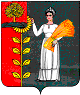 ПОСТАНОВЛЕНИЕ администрации сельского поселения Среднематренский сельсоветДобринского муниципального района Липецкой областиРоссийской Федерации21.10.2014                       с. Средняя Матренка                                   № 48О внесении изменений в Порядок формирования, утвержденияи ведения планов-графиков закупок товаров, работ, услуг для обеспечения нужд сельского поселения Среднематренский сельсоветДобринского муниципального районаЛипецкой области      Рассмотрев проект постановления «О внесении изменений в Порядок формирования, утверждения и ведения планов-графиков закупок товаров, работ  и услуг для обеспечения нужд сельского поселения Среднематренский сельсовет Добринского муниципального района Липецкой области, администрация сельского поселения Среднематренский сельсовет Добринского муниципального района Липецкой области ПОСТАНОВЛЯЕТ:Внести изменения в   Порядок формирования, утверждения и ведения планов-графиков закупок товаров, работ, услуг для обеспечения нужд сельского поселения Среднематренский сельсовет Добринского муниципального района Липецкой области, утвержденного постановлением № 34 от 26.08.2014г.(прилагаются)2.Настоящее постановление вступает в силу со дня его официального обнародования.3.Контроль за настоящим постановлением оставляю за собой.Глава администрациисельского поселения                                                 Среднематренский  сельсовет                                                    Н.А.Гущина                                                                         Утвержденыпостановлением администрацииСельского поселения Среднематренский сельсовет№ 48 от 21.10.2014г.Изменения в   Порядок формирования, утвержденияи ведения планов-графиков закупок товаров, работ, услуг для обеспечения нужд сельского поселения Среднематренский сельсоветДобринского муниципального районаЛипецкой области ,утвержденного постановлением № 34 от 26.08.2014г.   Внести следующие изменения в Порядок формирования, утверждения и ведения планов-графиков закупок товаров, работ, услуг для обеспечения нужд сельского поселения Среднематренский сельсовет Добринского муниципального района Липецкой области:1.Исключить раздел V Формирование сводного плана-графика закупок для нужд сельского поселения Среднематренский сельсовет Добринского муниципального района.